February 2022 EditionsSummary of UpdatesFormal and Informal Bid Documents00 01 10 Table of Contents – updated with current editions00 73 13 Institution Requirements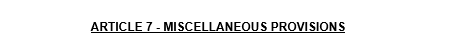 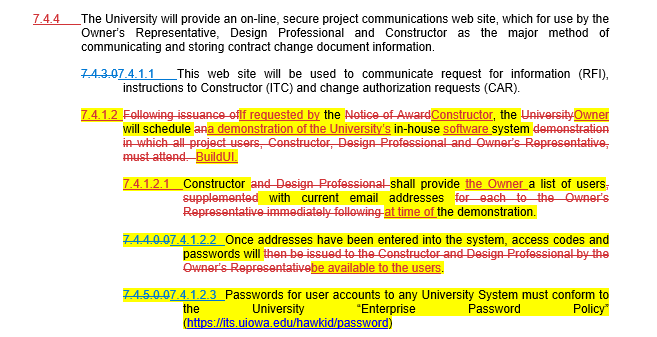 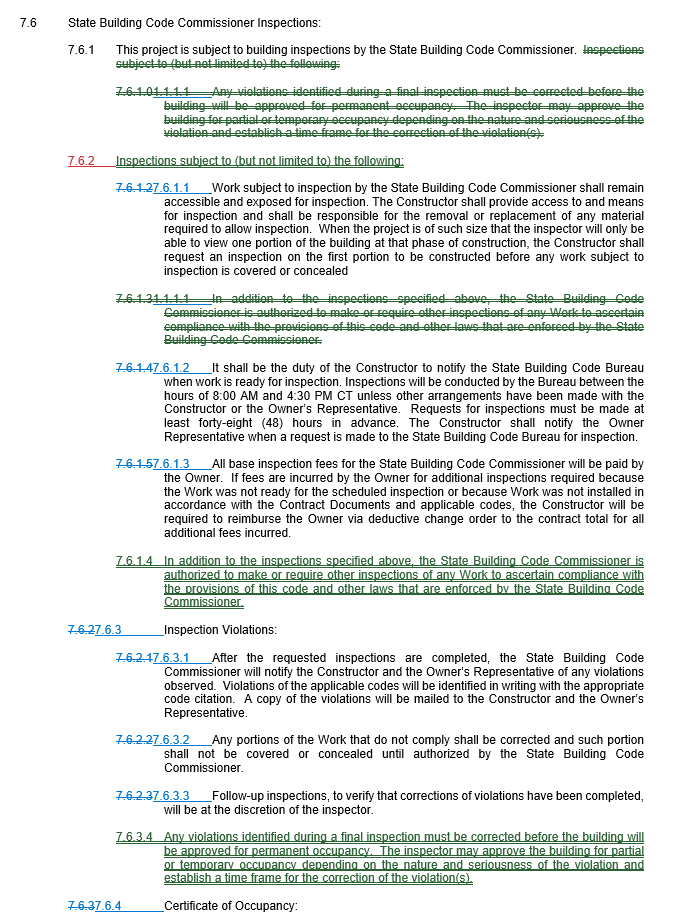 00 74 13 Project Requirements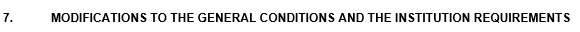 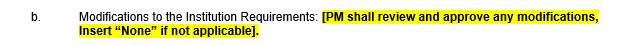 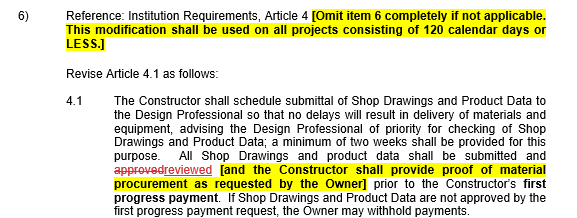 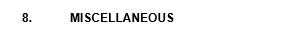 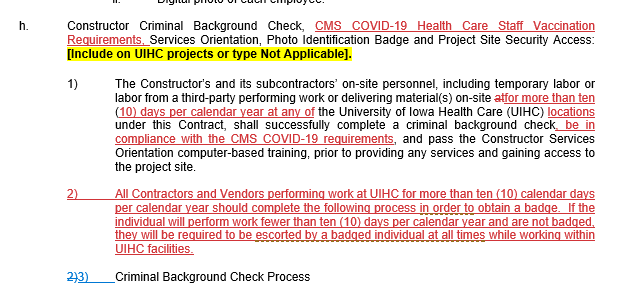 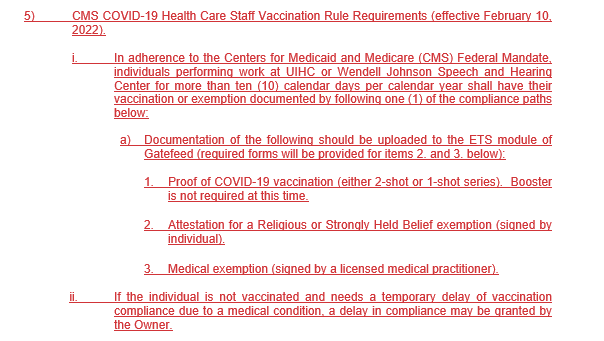 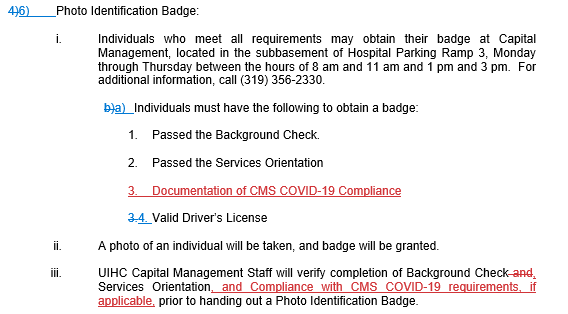 